Dreieck-Kurve der Ableitung des Masse-Polynoms P5(Mso“+Mi“) des Systems Sonne + innere Planetenarcsin(((5*x^4-4*1988931,81129*x^3+3*23491751*x^2-2*79186948x+60750593)/10^7-0,275675)*log(1,6180090879663))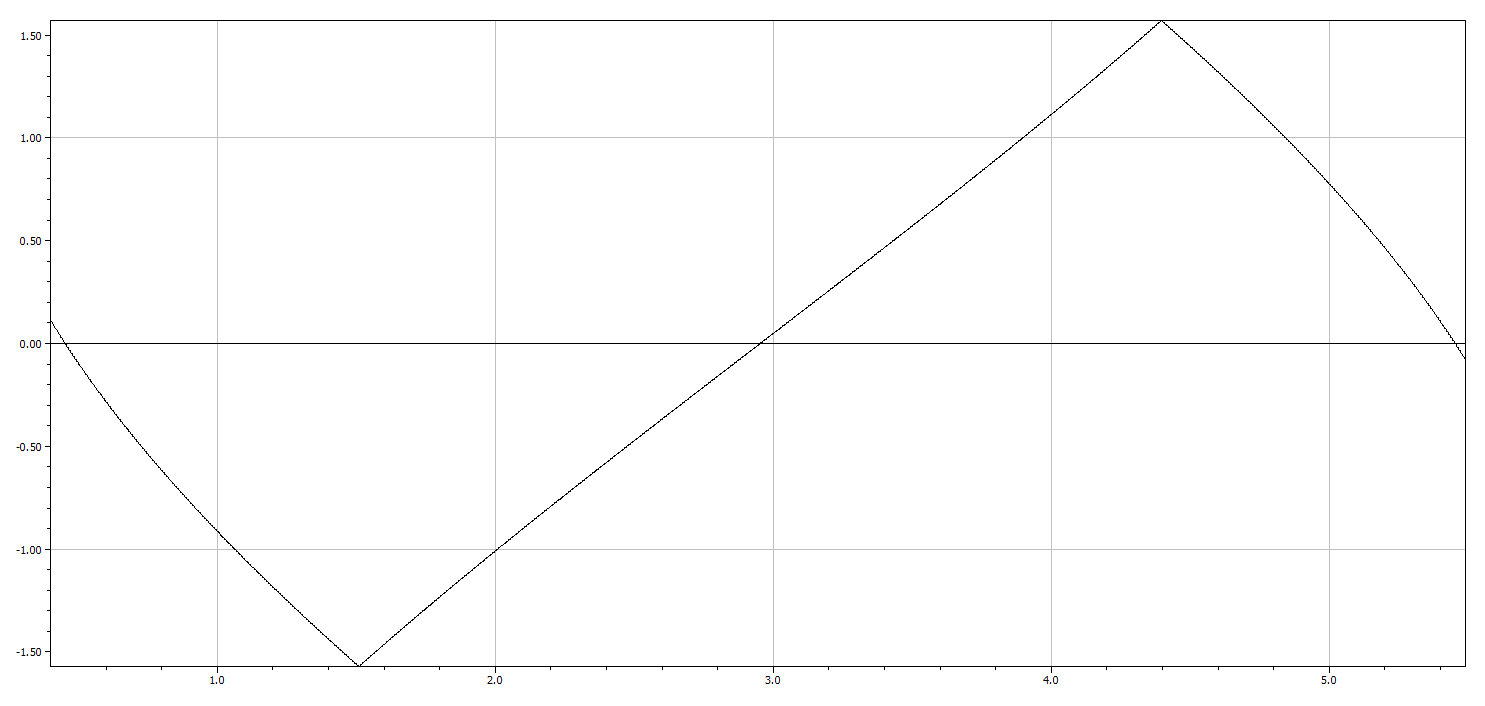 